ΔΕΛΤΙΟ ΤΥΠΟΥ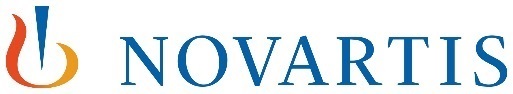 Ημέρα Εθελοντικής Κοινωνικής Προσφοράς 2017του Ομίλου Novartis Αθήνα, 26 Ιουνίου 2017 – Στα παιδικά χαμόγελα που κάνουν τον κόσμο καλύτερο ήταν αφιερωμένη η φετινή Ημέρα Εθελοντικής Κοινωνικής Προσφοράς του Ομίλου Novartis που πραγματοποιήθηκε την Παρασκευή 16 Ιουνίου σε Αθήνα και Θεσσαλονίκη με κεντρικό μήνυμα «Στιγμές Αγάπης».Περισσότεροι από 300 εργαζόμενοι του Ομίλου εργάστηκαν με ενθουσιασμό και διάθεση προσφοράς, συναρμολογώντας έπιπλα και παιχνίδια και προετοιμάζοντας το γεύμα της ημέρας για τα «Παιδικά Χωριά SOS Ελλάδος», το «Πρότυπο Εθνικό Νηπιοτροφείο Καλλιθέας», το «Χαμόγελο του Παιδιού» και το σωματείο «Οι Φίλοι του Παιδιού». Μετά το τέλος των δράσεων και μέσα σε κλίμα συγκίνησης και μεγάλης χαράς, οι δωρεές παραδόθηκαν στους εκπροσώπους της κάθε δομής με την ευχή να χρωματίσουν ευχάριστα την καθημερινότητα των παιδιών που έχουν ανάγκη τη φροντίδα μας.«Στεκόμαστε έμπρακτα δίπλα στην ελληνική κοινωνία για περισσότερα από 20 χρόνια, καθώς η υπεύθυνη λειτουργία αποτελεί βασική αξία για τη Νοvartis. H σημερινή πρωτοβουλία αποδεικνύει περίτρανα ότι οι άνθρωποί μας είναι οι καλύτεροι πρεσβευτές της αξίας αυτής.» ανέφερε η κ. Susanne Kohout, Πρόεδρος και Διευθύνουσα Σύμβουλος της Novartis.Η «Ημέρα Εθελοντικής Κοινωνικής Προσφοράς», αποτελεί θεσμό για τον οργανισμό και στόχο έχει τη στήριξη τοπικών κοινωνιών, ιδρυμάτων και Μη Κερδοσκοπικών Οργανισμών. Έχοντας τοποθετήσει τον άνθρωπο στην καρδιά της εταιρικής της κουλτούρας, η εταιρεία αφιερώνει την ημέρα της ίδρυσής της στην κοινωνία  και δίνει την ευκαιρία σε όλους τους εργαζομένους της σε όλο τον κόσμο, μέσα από πράξεις ανθρωπιάς και ευαισθησίας, να αλλάξουν την καθημερινότητα συνανθρώπων μας σε ανάγκη.Λίγα Λόγια για τη NovartisΗ Novartis παρέχει καινοτόμες λύσεις στον τομέα της υγείας που καλύπτουν τις εξελισσόμενες ανάγκες των ασθενών και της κοινωνίας. Με έδρα στη Βασιλεία της Ελβετίας, η Novartis προσφέρει ένα διαφοροποιημένο χαρτοφυλάκιο για την καλύτερη δυνατή κάλυψη των εν λόγω αναγκών: καινοτόμα φάρμακα, οφθαλμιατρικά προϊόντα και χαμηλού κόστους γενόσημα και βιοομοειδή φάρμακα.  Η Novartis κατέχει ηγετική θέση παγκοσμίως σε αυτούς τους τομείς.  Το 2016, ο Όμιλος σημείωσε καθαρές πωλήσεις ύψους 48,5 δις δολαρίων ΗΠΑ, ενώ οι δαπάνες Έρευνας και Ανάπτυξης σε ολόκληρο τον Όμιλο ανήλθαν σε 9,0 δις δολάρια ΗΠΑ περίπου. Οι εταιρείες του Ομίλου Novartis απασχολούν περίπου 118.000 συνεργάτες πλήρους απασχόλησης. Τα προϊόντα της Novartis είναι διαθέσιμα σε περίπου 155 χώρες σε ολόκληρο τον κόσμο.Στην Ελλάδα, η Novartis (Hellas) Α.Ε.Β.Ε. δραστηριοποιείται στα συνταγογραφούμενα φαρμακευτικά ιδιοσκευάσματα. Τα κεντρικά γραφεία βρίσκονται στη Μεταμόρφωση Αττικής και απασχολούνται 500 περίπου άτομα. Για περισσότερες πληροφορίες σχετικά με τη Novartis:Website: www.novartis.grFacebook page: https://www.facebook.com/NovartisHellas/Twitter:               http://twitter.com/novartisYouTube channel: Novartis Hellas-ΤΕΛΟΣ-Για περισσότερες πληροφορίες:Φαίη ΚαλαντζήΤηλ: 210 2897053Κινητό: 6944291857efthymia.kalatzi@novartis.comwww.novartis.com